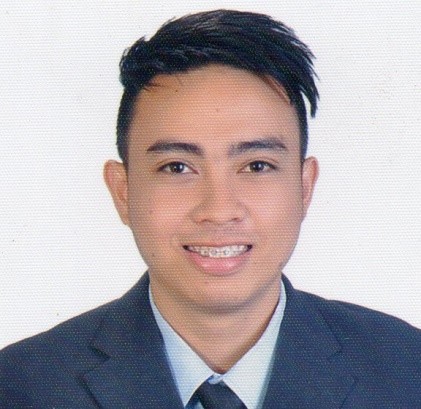 ROQUE, JHIN CLARISSE SUMIRANSitio Santo Niño, Masin Sur Candelaria, QuezonContact # 09462087047JHIN CLARISSE S. ROQUEMarkMark.375343@2freemail.com  CAREER OBJECTIVEObtain a career in a reputed organization that allows me to grow professionally while being able to contribute my utmost capabilities and utilize the subject knowledge, communication, technical skills and experience gained in different areas of industrial engineering for the development of the organization.SEMINARS/TRAININGS ATTENDEDGraduate -         Prepare Computer-Aided Drawings leading to Technical	 		Drafting NC II (using AutoCad 2017) - 70 hours (PH 2017) Participant-       Introduction to Project Management (PH 2016)Participant- 	Shaping up the Future Leaders (PH 2016)Participant-	12th PIIE National Student Congress        	 Leadership Empowerment towards Nation Building (2015)ORGANIZATIONAL AFFILIATIONPHILIPPINE INSTITUTE OF INDUSTRIAL ENGINEERS- PIIEMember (2016-present)Laguna College Engineering DepartmentLaguna CollegePresident (SY 2014-2015)ACHIEVEMENTSIndustrial Engineering Certification Board (IECB)7th Certified Industrial Engineer Examination Passer Certified Industrial Engineer (CIE) Reg. no 005212016- PresentPhilippine Technological Council (PTC)Associate Asean Engineer (AAE)2016 - PresentJOB EXPERIENCE/TRAININGPonderosa Leather Goods Co. Inc.002 Sumulong Hway Bo. Mayamot Antipolo City, Rizal, PhilippinesProduction Engineer (Nov 2015 – Nov 2017)Farm Fresh Coco Oil Milling CorporationBrgy. San Antonio 1, San Pablo City, Laguna, PhilippinesJunior Industrial Engineer Intern (April-June 2014)